Beste ouders en tippers,In maart hebben sommigen onder jullie paasexamens en daarom is er zondag 26 maart geen chiro en doen we vrijdag de 24e avondchiro.Ten voordele van ons chirokamp verkopen wij heerlijke koekjesmixen waar enkel nog boter en eieren bij moet gedaan worden. De link van het bestelformulier komt later nog online op facebook. Ons weekend in februari is helaas afgeschaft door de krokusvakantie en vele skiënde tippers. We hebben het voorlopig uitgesteld naar 28-30 april en hopen voor deze data nog lokalen te vinden, maar meer informatie hierover volgt nog in het briefje van april.Groetjes,Kaat, Elias, Noor en Judith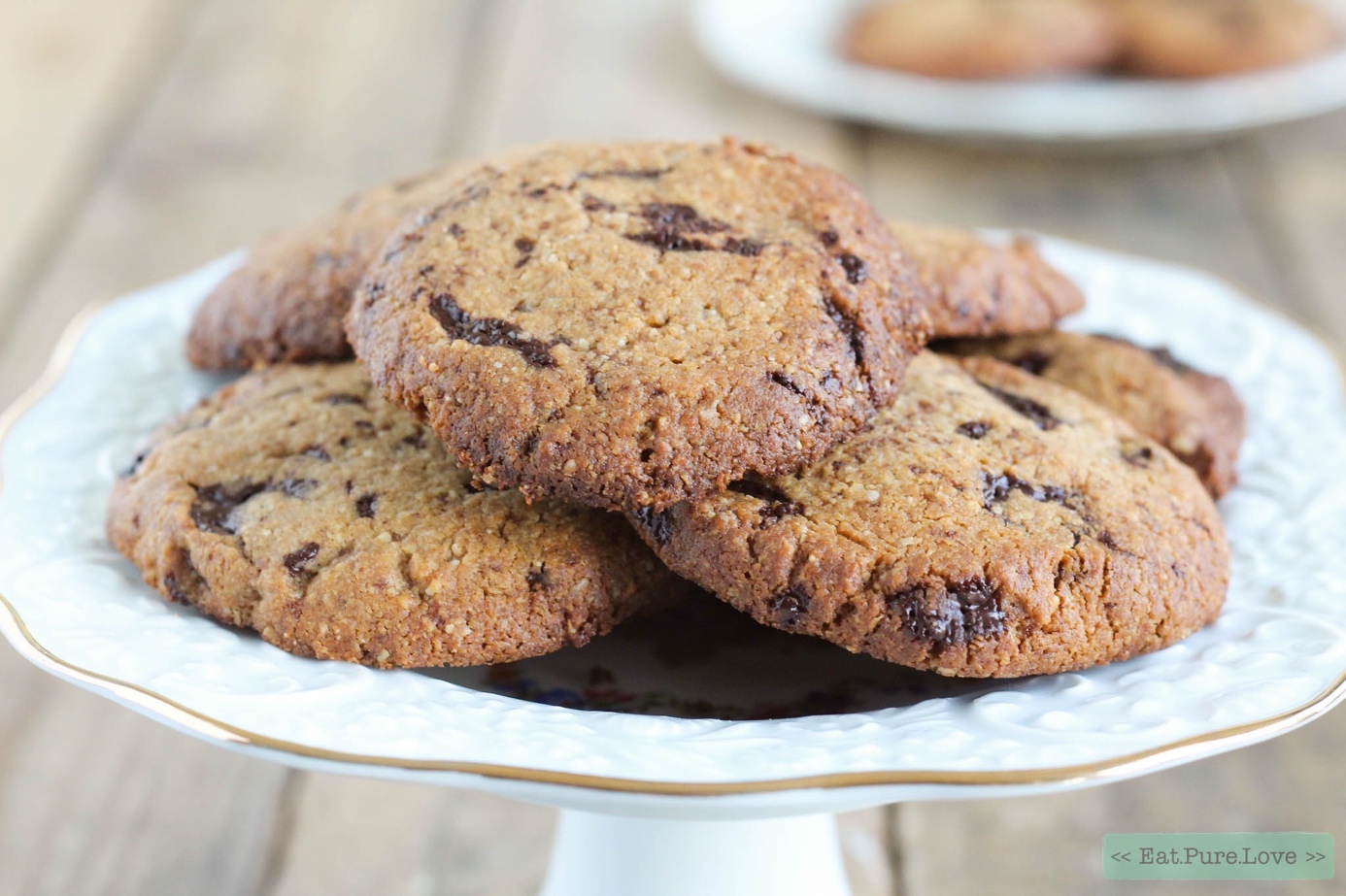 